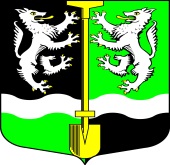 АДМИНИСТРАЦИЯМУНИЦИПАЛЬНОГО ОБРАЗОВАНИЯСЕЛИВАНОВСКОЕ СЕЛЬСКОЕ ПОСЕЛЕНИЕВОЛХОВСКОГО МУНИЦИПАЛЬНОГО РАЙОНА
ЛЕНИНГРАДСКОЙ ОБЛАСТИПОСТАНОВЛЕНИЕот 01 июня  2021 г.                                                                                  № 48В соответствии со статьей 33 Федерального закона Российской Федерации от 06 октября 2003 года № 131-ФЗ «Об общих принципах организации местного самоуправления в Российской Федерации», областным законом № 147-оз от 28.12.2018 года «О старостах сельских населенных пунктов Ленинградской области и содействии участию населения в осуществлении местного самоуправления в иных формах на частях территорий муниципальных образований Ленинградской области», Положением об организации деятельности старост сельских населенных пунктов и участии населения в осуществлении местного самоуправления в иных формах на частях территорий муниципального образования Селивановское сельское поселение Волховского муниципального района Ленинградской области, утвержденным решением совета депутатов МО Селивановское СП № 201 от 01.03.2019 года, администрация муниципального образования Селивановское сельское поселение Волховского муниципального района Ленинградской области,                                     ПОСТАНОВЛЯЕТ:1.Утвердить  муниципальную целевую программу «Развитие части территории МО Селивановское сельское  поселение Волховского муниципального района Ленинградской области на 2022 год» (приложение).          2.Финансирование мероприятий муниципальной целевой программы «Развитие части территорий МО Селивановское сельское  поселение на 2022 год» производить в пределах ассигнований, предусмотренных на эти цели в бюджете МО Селивановское сельское  поселение на соответствующий финансовый год.3.Контроль за исполнением постановления возложить на специалиста администрации Софилканича А.И.Глава администрацииМО Селивановское сельское поселение                                       М.Ф.ПетроваУТВЕРЖДЕНОпостановлением администрации МО Селивановское сельское поселениеот 01 июня 2021 г. № 48(приложение)                                          Муниципальная целевая программа«Развитие части территории Селивановское сельское поселение Волховского муниципального района ленинградской области на 2022 год»ПАСПОРТ муниципальной целевой программы «Развитие части территории Селивановское сельское поселение Волховского муниципального района Ленинградской областина 2022 год»1.Характеристика проблемы К числу основных проблем развития сельских территорий, на решение которых  направлена реализация Программы, относятся сложная демографическая ситуация, обезлюдение  сельских территорий, низкий уровень  благоустройства и обеспеченности инженерной инфраструктурой, низкий уровень противопожарной безопасности населенных пунктов. 2.Основные цели и задачи ПрограммыОсновными целями Программы являются:-активизация местного населения в решении вопросов местного значения.Основными задачами Программы являются:-повышение благосостояния и благополучия жителей в населенных пунктах.3.Сроки реализации ПрограммыРеализацию Программы предполагается осуществить в 2022 году. 4.Основные мероприятия ПрограммыОсновные мероприятия Программы направлены на  усиление противопожарной безопасности населенных пунктов МО Селивановское сельское поселение (приложение).5.Ресурсное обеспечение ПрограммыПрограмма реализуется за счет средств бюджета Ленинградской области и МО Селивановского сельского поселения Волховского муниципального района Ленинградской области.6.Ожидаемые результаты реализации ПрограммыРеализация  мероприятий Программы  будет способствовать активизации участия граждан в решении вопросов местного значения, развитию в сельской местности иных форм местного самоуправления.                                                                                                                     Приложение  к ПрограммеПлан мероприятий  муниципальной целевой программы«Развитие части территории Селивановское сельское поселение Волховского муниципального района Ленинградской области на 2022 год»Об утверждении муниципальной целевой программы «Развитие части территории Селивановское сельское поселение Волховского муниципального района Ленинградской области на 2022 год»Полное наименованиеПрограммыМуниципальная целевая программа «Развитие части территории Селивановское сельское поселение на 2022 год»  (далее - Программа)Основание для  разработкиПрограммы-Федеральный закон Российской Федерации от 06 октября 2003 года №131-ФЗ «Об общих принципах организации местного самоуправления в Российской Федерации»;-Областной закон № 147-оз от 28.12.2018года «О старостах сельских населенных пунктов Ленинградской области и содействии участию населения в осуществлении местного самоуправления в иных формах на частях территорий муниципальных образований»;-Положение об организации деятельности старост сельских населенных пунктов и участии населения в осуществлении местного самоуправления в иных формах на частях территорий муниципального образования Селивановское сельское поселение Волховского муниципального района Ленинградской области, утверждённое решением Совета депутатов МО Селивановское сельское поселение № 201 от 01.03.2019 года.Заказчик ПрограммыАдминистрация МО Селивановское сельское поселение Волховского муниципального района Ленинградской областиПредставитель ЗаказчикаПрограммыГлава администрации МО Селивановское СП М.Ф.ПетроваЦель Программы-создание комфортных условий жизнедеятельности в сельской местности;-активизация местного населения в решении вопросов местного значения.Сроки и этапы реализации Программы2022 годИсточники финансированияПрограммыОбщий объем финансирования Программы в 2022 году составит: 573660 рублей, в том числе: –3000 руб. – финансовые ресурсы граждан, юридических лиц (индивидуальных предпринимателей); –51360 руб. - бюджет МО Селивановское сельское поселение; –519300 руб. - бюджет Ленинградской области.Основные целевые показатели от реализации ПрограммыК окончанию реализации Программы планируется:1.Обеспечение противопожарной безопасности населенных пунктов МО Селивановское сельское поселение путем строительства пожарных водоемовОжидаемые результаты реализации ПрограммыСтроительство наружных источников противопожарного водоснабжения (пожарных водоемов) в населенных пунктах МО Селивановское сельское поселение:Дер. ДрюневщинаДер. ЗаречьеДер. АнтиповоРазработчик ПрограммыАдминистрация МО Селивановское сельское поселениеОсновной исполнитель и соисполнители  ПрограммыАдминистрация МО Селивановское сельское поселениеРуководитель ПрограммыСпециалист администрации по благоустройству, ЖКХ, ГО и ЧС Софилканич А.И.Организация контроля за  исполнением ПрограммыКонтроль за ходом реализации Программы осуществляет  глава администрации МО Селивановское сельское поселение Петрова М.Ф.Мероприятия Срок финансирования мероприятияПланируемые объемы финансирования (рублей, в ценах года реализации мероприятия)Планируемые объемы финансирования (рублей, в ценах года реализации мероприятия)Планируемые объемы финансирования (рублей, в ценах года реализации мероприятия)Планируемые объемы финансирования (рублей, в ценах года реализации мероприятия)Планируемые объемы финансирования (рублей, в ценах года реализации мероприятия)Индикаторы реализацииМероприятия Срок финансирования мероприятиявсегов том числев том числев том числев том числеИндикаторы реализацииМероприятия Срок финансирования мероприятиявсегоФедеральный бюджетОбластной бюджетМестный бюджетПрочие источникиИндикаторы реализации123456781Строительство пожарного водоема в дер. Дрюневщина20221912200173100171201000100%2Строительство пожарного водоема в дер. Заречье20221912200173100171201000100%3Строительство пожарного водоема в дер. Антипово20221912200173100171201000100%Итого5736600519300513603000100%